Publicado en  el 17/09/2013 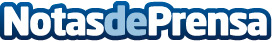 Social Good Summit Madrid (#SGSMad), el encuentro sobre innovación y tecnología, celebra su segunda edición en Madrid organizado por Intermón Oxfam y la Agencia de Salud y ComunicaciónSocial Good Summit Madrid, el evento que reúne a destacados representantes del mundo de la innovación y tecnología, cultura, salud, y ciudadanía organizado por Intermón Oxfam y la Agencia de Salud y Comunicación; tendrá lugar los próximos días 24 y 25 de septiembre en el Auditorio Medialab-Prado de Madrid.Datos de contacto:Intermón OxfamNota de prensa publicada en: https://www.notasdeprensa.es/social-good-summit-madrid-sgsmad-el-encuentro_1 Categorias: Marketing Innovación Tecnológica http://www.notasdeprensa.es